 Golden Gears Car Club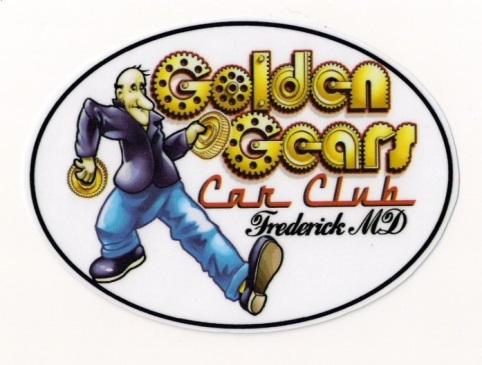 of Frederick County Maryland, Inc.Celebrating 50 Years P.O. Box 1583Frederick, MD 21702Tax ID# 30-01621242024 CLUB SPONSORSHIP DRIVE The Golden Gears Car Club of Frederick County Maryland, Inc., a Maryland Non-Profit 501 (c) (3) Corporation is seeking Annual Sponsors for 2023.  The club was formed in 1973 and 2023 is our 50th Anniversary. We are dedicated to the preservation, use and enjoyment of historic, classic, muscle, and special interest vehicles.The club hosts, sponsors and participates in Car Shows, Cruise-Ins, Parades, Bingos, Dances and many other fundraising events. These fundraising events help support local charitable organizations, veterans’ groups, scholarships and individuals in need within Frederick County Maryland.An annual sponsor can be an individual, group, organization or business who wishes to contribute $200. By contributing this tax deductible amount for the year, the Golden Gears Car Club will provide the following:Your name or logo on our club t-shirt (you will receive up to 2 free shirts)A plaque with your name recognizing your sponsorshipAn invitation to our annual club picnicYour name advertised on the side of our club trailer which appears at all eventsAnnouncements at our car shows, cruise-ins and events recognizing your sponsorshipIf you would like more information about our club please visit  www.goldengears.org or contact one of our club officers listed below.Sponsorship applications and checks should be mailed to the PO Box listed above or contact one of our officers and they will arrange to pick-up your payment in person. Applications & payment is due by March 15, 2024.Jay Henley, President		(301)831-0154  Henleyboard92@msn.comDebbie Locke, Vice President 	(301)801-1329	debbie.locke@comcast.net2024 GOLDEN GEARS CAR CLUB SPONSORSHIPSponsor Name:Contact Name:Website:                         __________________________________________________________________Address:City, State, Zip     	Phone	   EmailDate ____________________      Check # ____________________   Amount ______________________*** Applications and checks must be received on or before March 15, 2024 ***